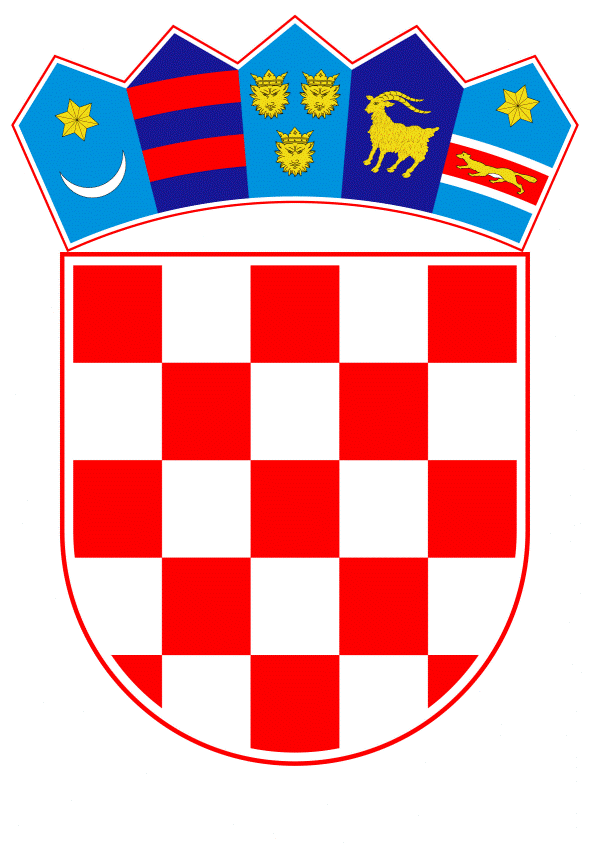 VLADA REPUBLIKE HRVATSKEZagreb, 7. lipnja 2023.______________________________________________________________________________________________________________________________________________________________________________________________________________________________PrijedlogNa temelju članka 1. stavka 2. i članka 31. stavka 2. Zakona o Vladi Republike Hrvatske („Narodne novine“, br. 150/11., 119/14., 93/16., 116/18. i 80/22.), Vlada Republike Hrvatske je na sjednici održanoj _______________ 2023. donijelaO D L U K Uo donošenju Nacionalnog programa za mlade za razdoblje 2023. do 2025.I.Donosi se Nacionalni program za mlade za razdoblje 2023. do 2025., u tekstu koji je dostavio Središnji državni ured za demografiju i mlade aktom, KLASA: 551-01/23-07/1, URBROJ: 519-02-1/2-23-2, od 24. svibnja 2023.II.Zadužuje se Središnji državni ured za demografiju i mlade da o donošenju ove Odluke izvijesti nadležna tijela, nositelje mjera iz Nacionalnog programa iz točke I. ove Odluke.III.Zadužuje se Središnji državni ured za demografiju i mlade da Nacionalni program iz točke I. ove Odluke objavi na svojim mrežnim stranicama.IV.Ova Odluka stupa na snagu danom donošenja, a objavit će se u „Narodnim novinama“.KLASA:URBROJ:Zagreb, PREDSJEDNIK mr.sc. Andrej PlenkovićO B R A Z L O Ž E N J E Središnji državni ured za demografiju i mlade, u suradnji s predstavnicima tijela državne uprave, akademske zajednice i organizacija civilnog društva, izradio je Nacionalni program za mlade za razdoblje 2023. do 2025.Prioritetna područja Nacionalnog programa za mlade su: Rad s mladima, Participacija mladih u društvu, Obrazovanje mladih, Mladi i Europska unija, Mladi u ruralnim područjima i Zdravlje i kriza uzrokovana pandemijom koronavirusa. Ukupna sredstva potrebna za provedbu Nacionalnog programa za mlade iznose 7.929.193,00 eura.Utvrđena prioritetna područja usklađena su s ciljevima Nacionalne razvojne strategije Republike Hrvatske do 2030. godine te ciljevima utvrđenim u Programu Vlade 2020. - 2024., a u obzir su uzeta načela i smjernice sadržane u Europskoj strategiji za mlade 2019.-2027.Ujedno, pojede mjere ostvarit će se i realizacijom reformi i ulaganja u okviru Nacionalnog plana oporavka i otpornosti 2021. - 2026. koje imaju demografske učinke, uključujući i na položaj i kvalitetu života mladih. S obzirom na činjenicu da Republika Hrvatska provodi sveobuhvatne reforme i mjere koje se tiču mladih, važno je naglasiti kako su pri izradi Nacionalnog programa predložene isključivo one mjere koje nisu obuhvaćene već postojećim strateškim dokumentima.U tom smislu Nacionalni program za mlade sadrži i Aneks u kojem su navedene mjere koje provode tijela državne uprave namijenjene mladima, a tiču se primjerice stambene politike, zapošljavanja, obrazovanja i drugih područja važnih za mlade.Politika za mlade i prioriteti utvrđeni Nacionalnim programom za mlade provodit će se s ciljem daljnjeg promicanja jednakih mogućnosti, uz stvaranje poticajnog okruženja za razvoj potencijala mladih i njihov kvalitetniji život. Komplementarnim naporima u jačanju mladih omogućit će se da i sami postanu nositelji održivog razvoja Republike Hrvatske. Predlagatelj:Središnji državni ured za demografiju i mladePredmet:Prijedlog odluke o donošenju Nacionalnog programa za mlade za razdoblje 2023. do 2025.